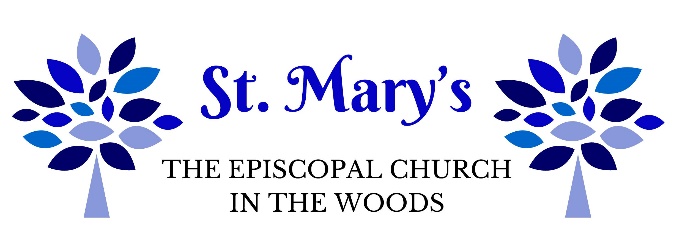 TO THE PARENTS OF OUR YOUNG CHILDREN, MAY WE SUGGEST…Relax! God put the wiggle in children; don’t feel you have to suppress it in God’s house.  All are welcome!Sit toward the front where it is easier for your children to see and hear what’s going on.  They tire of seeing the backs of others’ heads.Quietly explain the parts of the service and actions of the priest, ushers, choir, etc.Sing the hymns, pray, and voice the responses.  Children learn liturgical behavior by copying you.If you have to leave the service with your child, feel free to do so, but please come back.  As Jesus said, “Let the children come to me.”Remember that the way we welcome children in church directly affects the way they respond to the church, to God, and to one another.  Let them know that they are at home in his house of worship.TO THE MEMBERS OF OUR CHURCH…The presence of children is a gift to the Church and they are a reminder that our congregation is growing.Please welcome our children and give a smile of encouragement to their parents.TO THE PARENTS OF OUR YOUNG CHILDREN, MAY WE SUGGEST…Relax! God put the wiggle in children; don’t feel you have to suppress it in God’s house.  All are welcome!Sit toward the front where it is easier for your children to see and hear what’s going on.  They tire of seeing the backs of others’ heads.Quietly explain the parts of the service and actions of the priest, ushers, choir, etc.Sing the hymns, pray, and voice the responses.  Children learn liturgical behavior by copying you.If you have to leave the service with your child, feel free to do so, but please come back.  As Jesus said, “Let the children come to me.”Remember that the way we welcome children in church directly affects the way they respond to the church, to God, and to one another.  Let them know that they are at home in his house of worship.TO THE MEMBERS OF OUR CHURCH…The presence of children is a gift to the Church and they are a reminder that our congregation is growing.Please welcome our children and give a smile of encouragement to their parents.TO THE PARENTS OF OUR YOUNG CHILDREN, MAY WE SUGGEST…Relax! God put the wiggle in children; don’t feel you have to suppress it in God’s house.  All are welcome!Sit toward the front where it is easier for your children to see and hear what’s going on.  They tire of seeing the backs of others’ heads.Quietly explain the parts of the service and actions of the priest, ushers, choir, etc.Sing the hymns, pray, and voice the responses.  Children learn liturgical behavior by copying you.If you have to leave the service with your child, feel free to do so, but please come back.  As Jesus said, “Let the children come to me.”Remember that the way we welcome children in church directly affects the way they respond to the church, to God, and to one another.  Let them know that they are at home in his house of worship.TO THE MEMBERS OF OUR CHURCH…The presence of children is a gift to the Church and they are a reminder that our congregation is growing.Please welcome our children and give a smile of encouragement to their parents.OPPORTUNITIES FOR CHILDREN AND YOUTH…..Sunday Nursery | ages birth to 36 months7:45am - 12 noonPreschool chapel | ages 3 - 4 yearsDrop off before 10:30 worshipChildren’s Chapel | ages 3 through 3rd gradeLeave from (and return to) 10:30 worshipChildren’s SermonsOnce monthlyChildren’s Nook is in the Narthex (fellowship area) for books and quiet materials to use during worship.5th grade and up are encouraged to serve as acolytes or worship leaders.Sunday School (ages 3 - 18 years)9:00am-10:15amPreschool | Holy Family Center 109K - 2nd grade | Holy Family Center 1063rd - 5th grade | Holy Family Center 210Middle School | Holy Family Center 208High School | Holy Family Center 209Wednesdays – Supper on Wednesday (SOW)ALL Ages (0 - 100+)Supper @ 6:00pm | Holy Family Center 203Activities for ALL ages begin at 6:30pmNursery | birth through 36 monthsChildren’s Activities | 4 years-5th gradeEpiscopal Youth Community (EYC)6th-12th grades | Holy Family Center 208 & 209OPPORTUNITIES FOR CHILDREN AND YOUTH…..Sunday Nursery | ages birth to 36 months7:45am - 12 noonPreschool chapel | ages 3 - 4 yearsDrop off before 10:30 worshipChildren’s Chapel | ages 3 through 3rd gradeLeave from (and return to) 10:30 worshipChildren’s SermonsOnce monthlyChildren’s Nook is in the Narthex (fellowship area) for books and quiet materials to use during worship.5th grade and up are encouraged to serve as acolytes or worship leaders.Sunday School (ages 3 - 18 years)9:00am-10:15amPreschool | Holy Family Center 109K - 2nd grade | Holy Family Center 1063rd - 5th grade | Holy Family Center 210Middle School | Holy Family Center 208High School | Holy Family Center 209Wednesdays – Supper on Wednesday (SOW)ALL Ages (0 - 100+)Supper @ 6:00pm | Holy Family Center 203Activities for ALL ages begin at 6:30pmNursery | birth through 36 monthsChildren’s Activities | 4 years-5th gradeEpiscopal Youth Community (EYC)6th-12th grades | Holy Family Center 208 & 209OPPORTUNITIES FOR CHILDREN AND YOUTH…..Sunday Nursery | ages birth to 36 months7:45am - 12 noonPreschool chapel | ages 3 - 4 yearsDrop off before 10:30 worshipChildren’s Chapel | ages 3 through 3rd gradeLeave from (and return to) 10:30 worshipChildren’s SermonsOnce monthlyChildren’s Nook is in the Narthex (fellowship area) for books and quiet materials to use during worship.5th grade and up are encouraged to serve as acolytes or worship leaders.Sunday School (ages 3 - 18 years)9:00am-10:15amPreschool | Holy Family Center 109K - 2nd grade | Holy Family Center 1063rd - 5th grade | Holy Family Center 210Middle School | Holy Family Center 208High School | Holy Family Center 209Wednesdays – Supper on Wednesday (SOW)ALL Ages (0 - 100+)Supper @ 6:00pm | Holy Family Center 203Activities for ALL ages begin at 6:30pmNursery | birth through 36 monthsChildren’s Activities | 4 years-5th gradeEpiscopal Youth Community (EYC)6th-12th grades | Holy Family Center 208 & 209